Технологическая карта урока 
Предмет: окружающий мирКласс: 3 «В»Тема урока: « Пожар»Тип урока: усвоение новых знанийПрогнозирующие результаты:Личностные УУД:Формирование установки на соблюдение правил пожарной безопасности через понимание важности соблюдение правил общения с огнем, правила поведения во время пожара;Самоопределение.Метапредметные УУД:Познавательные:Принимать и сохранять целевые установки урока;Овладевать действиями анализа, синтеза, классификации, установление аналогий, построение рассуждений;Поиск информации;Формулировка проблемы.Регулятивные:Осуществлять самопроверку, взаимопроверку;Прогнозирование;Нравственно-эстетическое оценивание;Контроль собственных действий.Коммуникативные:Взаимодействие в паре и группе при выполнении учебных задач;Формулировать выводы из изученного материала;Отвечать на итоговые вопросы;Постановка вопросов;Умение выражать свои мысли.Предметные УУД:Знать правила пожарной безопасности;Соблюдать правила поведения во время пожара;Уметь выполнять правила поведения при пожаре.Оборудование: учебник «Окружающий мир» 3 класс А.А.Плешаков, компьютер, мультимедийный проектор, презентация, наглядное пособие (карточки, памятки). ХОД УРОКАЭтап урокаВремяВиды работыСодержание педагогического взаимодействияСодержание педагогического взаимодействияФормируемые УУДДеятельность учителяДеятельность учащихсяI.Организационный момент1 минПриветствие. Встали тихо!Всё, что нужно вы достали.Приготовились к уроку,В нём иначе нету проку.Здравствуйте, садитесь,Больше не вертитесь.Мы урок начнем сейчас.Слушай всё внимательно,Поймешь всё обязательно.Проверяет готовность учащихся к уроку Проверяют себя на готовность к уроку.Регулятивные УУД: нравственно-эстетическое оцениваниеII. Повторение пройденного материала.  1 мин3 мин3 мин2 мин3 минФронтальная работаИндивидуальная работаРабота в парахФронтальная работа1. Беседа- У меня на доске рассыпались слоги.Помогите мне составить слово.(безопасность) на доске весь урок.-Что такое безопасность?-О какой безопасности мы говорили на прошлом уроке?-Давайте вспомним.2. Индивидуальный опрос по карточкам. Карточка №11. Какой из этих предметов опасно брать мокрыми руками?А) полотенце                в) ложкуБ) утюг                          г) нож2. Без взрослых никогда нельзя брать в рот:А) сок                           в) лекарстваБ) молоко                     г) хлеб3. Соедините линиями предметы и опасности, которые они несут.Табурет, стул               ожогРозетка                        падениеСоковыжималка         удар токомЧайник                        отравлениеЛекарство                повреждение пальца-Обменялись карточками с соседом, проверьте работу (в парах взаимопроверка).-Давайте проверим правильность выполнения.3. Фронтальный опросСоставь правило и объясни, почему так делать опасно. Внимание на слайд 1Не трогать мокрыми руками …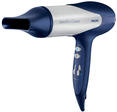 Не вставать на …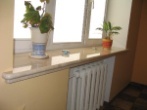 Не берите в рот …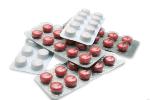 Не разбрасывайте …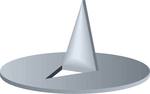 Не оставляйте включенным …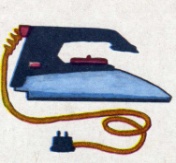 -Запомните эти правила безопасности, соблюдайте их и тогда с вами ничего не случиться.Составляют слово «БЕЗОПАСНОСТЬ»Отсутствие риска, состояние защищенности.Домашняя безопасность.Выполняют работуЧитает учитель вопросы, дети ответы. Отвечают на вопросыФен, розеткиНа подоконник, не высовывайтесь из окна и балкона.Лекарства, уксусКнопки и иголкиУтюг, фенЛичностные УУД: формирование установки на соблюдение правил пожарной безопасности через понимание важности соблюдения правил общения с огнем;Познавательные УУД:поиск информации,  принимать и оценивать установку;Регулятивные УУД: осуществлять самопроверку, самооценивание выполнения работы;Коммуникативные УУД: взаимодействие в паре при выполнении учебной задачи, формулировка выводов из изученного материала, умение выражать свои мысли;Предметные УУД: соблюдать правила пожарной безопасности.III. Сообщение темы и цели урока.2 мин3 мин3 минФронтальная работаРабота с учебником-Как вы думаете, безопасность бывает только дома?-А где нас могут еще подстерегать опасности?Кроссворд на доске.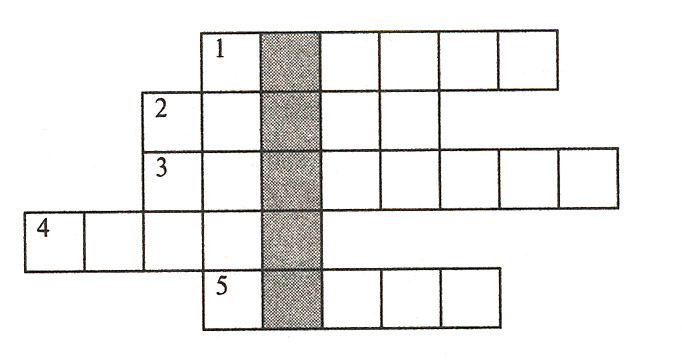 1. Это тесный—тесный дом:
Сто сестричек жмутся в нем.
И любая из сестер
Может вспыхнуть, как костер!
Не шути с сестричками,
Тоненькими ... (Спички.)2. Шипит и злится,Воды боится,С языком, а не лает,Без зубов, а кусает. (Огонь.)3. Победит огонь коварный
Тот, кого зовут… (Пожарный.)4. Таять может, да не лед,Не фонарь, а свет дает. (Свеча.)5. Сидит на крыше всех вышеИ дымом дышит. (Труба.)— Какое слово у вас получилось в выделенном столбце? (Пожар.) Слайд 2— Определите тему урока. (пожар.) слайд 3-Как вы думаете это тема важная? Почему?-Цель урока (Зачем мы будем говорить про пожар?) слайд 3-Поставьте вопросы к теме урока.— Проверьте свои предположения. Прочитайте задачи урока в учебнике на с.22.нетУлица, транспорт, квартира, лес. СпичкиОгоньПожарныйСвечаТрубаПожарПожарДа. Пожар возникает из-за неосторожности людей. И он может погубить их здоровье.Узнать основные правила противопожарной безопасности.1.Причины пожара2. Что надо делать, когда возник пожар.3. Какие правила надо соблюдать, чтобы избежать пожара.Выполняют поиск информации в учебнике.Познавательные УУД: принимать и сохранять целевые установки урока, овладевать действиями анализа, синтеза, построения рассуждений, формулировка проблемы, поиск информации;Коммуникативные УУД: формулировать выводы из изученного материала, отвечать на вопросы учителя, умение выражать свои мысли, постановка вопросов;IV.Открытие новых знаний2 мин2 минБеседаГрупповая работа.  — Огонь может быть и другом, и врагом человека. Слайд 4.  Приведите примеры, когда огонь друг человека. Слайд 5Ведь без доброго огняОбойтись никак нельзя.Он надежно дружит с нами,Гонит холод, гасит мрак.Он приветливое пламяПоднимает, будто флаг.(слайд 6)— А когда огонь человеку враг? Слайд 7РАБОТА В ГРУППАХ6 групп. Собрать предложения.-Как вы думаете, по каким причинам может возникнуть пожар?Короткое замыкание ( электр.) — неправильное соединение в электрической цепи.Проверка на слайде 8!На огне можно приготовить еду. С помощью огня можно осветить комнату. Огонь дает человеку тепло, обогревает его жилище.В случае пожара дома, в лесу.1. Детям нельзя играть со спичками.2.В дерево ударила молния.3.Нельзя разводить  костры в лесу.4. В квартире произошло короткое замыкание.5.Курение вредит вашему здоровью.6. Надо достать уголь из печи.Личностные УУД: формирование установки на соблюдение правил пожарной безопасности через понимание важности соблюдения правил;Познавательные УУД: овладевать действиями анализа, синтеза, классификации, построение рассуждений; поиск информации;Регулятивные УУД: прогнозирование, осуществлять самопроверку;Коммуникативные УУД: взаимодействие в группе при выполнении учебной задачи, формулировать выводы из изученного материала, отвечать на вопросы, умение выражать свои мысли.Физкультминутка2 минДвигательная работа; снятие напряженияЕсли на мой вопрос вы можете ответить: "Я!" – то остаетесь стоять.
Если на мой вопрос вы мысленно отвечаете: "Не я!" – то, присев, как бы прячетесь.Дым столбом поднялся вдруг,
Кто не выключил утюг?Красный отблеск побежал,
Кто со спичками играл?Стол и шкаф сгорели разом,
Кто сушил белье над газом?Столб огня чердак объял,
Кто там спички зажигал?Побежал пожар во двор,
Это кто там жег костер?Пламя прыгнуло в листву,
Кто у дома жег траву?Кто бросал в огонь при этом
Незнакомые предметы?Выполняют физические  упражнения по тексту.ПриселиВсталиПриселиВсталиПриселиВсталиПриселиВсталиПриселиВсталиПриселиВсталиПриселиРегулятивные УУД: контроль собственных действий.Открытие новых знаний (продолжение)4 мин3 минПросмотр учебных фильмов-Посмотрите отрывок из мультфильма (видео в папке) «Спасик и его друзья» и скажите:-Почему возник пожар? - Как надо действовать в случае возникновения пожара? -А может быть, вы знаете, из-за чего ещё может возникнуть пожар?-По какому телефону надо звонить, если пожар? 01(Учитель раздает памятки детям о правилах пожарной безопасности)Смотрят мультфильм.Отвечают на вопросыЛичностные УУД: формирование установки на соблюдение правил пожарной безопасности через понимание соблюдения правил общения с огнем;Познавательные УУД: овладеть действиями анализа, синтеза, классификации, установление аналогий, построение рассуждений;Регулятивные УУД: осуществлять самопроверку;Коммуникативные УУД: формулировать выводы из изученного материала, отвечать на вопросы, умение выражать свои мысли;Предметные УУД: уметь выполнять правила поведения во время пожара.V. Практическое задание.2 минПарная работаФронтальная проверка-Итак, ребята, давайте повторим, как правильно звонить в пожарную службу.-Заполните пропуски.  1.Звонить по телефону 01; (карточка на доску)  2.Четко и ясно назвать адрес или объект где пожар; (карточка на доску)  3.Сообщить свою фамилию и имя. (карточка на доску)Проверка правильности выполнения задания. Образец на доске.-А если пожар в школе? Что мы должны сделать?  По какому сигналу мы узнаем? Давайте его прослушаем. (звук в папке)Повторяют. Отвечают на вопросы.01Адрес, объектФамилия, имяПосмотреть план эвакуацииЗвуковой сигнал оповещения о пожареЛичностные УУД:формирование установки на соблюдение правил пожарной безопасности через понимание соблюдения правил общения с огнем;Познавательные УУД: овладеть действиями анализа, синтеза, классификации, установление аналогий, построение рассуждений;Регулятивные УУД: осуществлять самопроверку;Коммуникативные УУД: формулировать выводы из изученного материала, отвечать на вопросы, умение выражать свои мысли;Предметные УУД: уметь выполнять правила поведения во время пожара.VI. Закрепление полученных знаний.Работа с памятками.5 минСамостоятельная работаНа партах лежат памятки.- Что надо делать, чтобы не было пожара:1. Нигде и никогда не играйте со спичками и зажигалками.2. Самостоятельно не зажигайте газовую плиту.3. Не оставляйте без присмотра включённый утюг и чайник.4. Не играйте с бензином, керосином и другими жидкостями, которые могут вспыхнуть.5. В лесу не разжигайте костер без взрослых.-Проверим правильность выполнения задания с эталоном (слайд 9)Вставляют пропущенные слова.Не играйтеНе зажигайтеНе оставляйтеНе играйтеНе разжигайтеСамопроверка с эталоном на слайдеЛичностные УУД:формирование установки на соблюдение правил пожарной безопасности через понимание соблюдения правил общения с огнем;Познавательные УУД: овладеть действиями анализа, синтеза, классификации, установление аналогий, построение рассуждений;Регулятивные УУД: осуществлять самопроверку;Коммуникативные УУД: формулировать выводы из изученного материала, отвечать на вопросы, умение выражать свои мысли;Предметные УУД: знать правила пожарной безопасности.VII. Итог урока.2 минФронтальная работаКакова была тема нашего урока?-Какова была цель нашего урока?-Причины возникновения пожара?-Какие правила надо соблюдать, чтобы избежать пожара?-Кто запомнил номер пожарной службы?Подводят итог урокаОтвечают на вопросы.Познавательные УУД: принимать и сохранять целевые установки урок;Коммуникативные УУД: формулировать выводы из изученного материала, отвечать на вопросы, умение выражать свои мысли;Предметные УУД: знать правила пожарной безопасности, соблюдать правила поведения во время пожара, уметь выполнять правила поведения при пожаре.Рефлексия2 минСамооценка-Вы очень хорошо поработали на уроке. Оцените свои знания. Слайд 10Закончите предложение…-Сегодня на уроке я…..-Поднимите руки, кто был на уроке успешен-Поднимите руки, кому было трудно, но с помощью ребят справился-Поднимите руки,  у кого не получилось.-Я желаю вам сил и успехов на следующих занятиях, получать как можно больше знаний.Выставление отметок.Оценивают свои знания и работу на уроке.Личностные УУД:формирование установки на соблюдение правил пожарной безопасности через понимание соблюдения правил общения с огнем;Познавательные УУД: овладеть действиями анализа, синтеза, классификации, установление аналогий, построение рассуждений;Регулятивные УУД: осуществлять самопроверку, самооценивание;Коммуникативные УУД: формулировать выводы из изученного материала, отвечать на вопросы, умение выражать свои мысли;